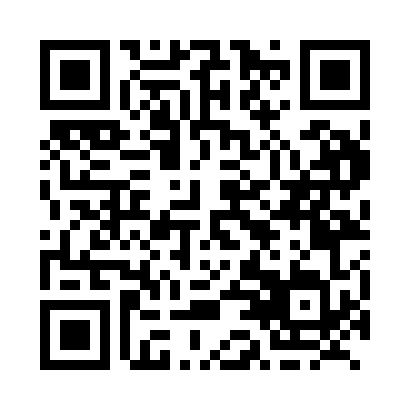 Prayer times for Twin Elm, Ontario, CanadaWed 1 May 2024 - Fri 31 May 2024High Latitude Method: Angle Based RulePrayer Calculation Method: Islamic Society of North AmericaAsar Calculation Method: HanafiPrayer times provided by https://www.salahtimes.comDateDayFajrSunriseDhuhrAsrMaghribIsha1Wed4:165:511:006:018:109:452Thu4:145:501:006:028:119:473Fri4:125:481:006:028:139:494Sat4:105:471:006:038:149:515Sun4:085:451:006:048:159:526Mon4:065:441:006:058:169:547Tue4:045:431:006:058:179:568Wed4:035:411:006:068:199:589Thu4:015:401:006:078:2010:0010Fri3:595:391:006:078:2110:0111Sat3:575:381:006:088:2210:0312Sun3:555:361:006:098:2310:0513Mon3:535:351:006:108:2510:0714Tue3:525:341:006:108:2610:0815Wed3:505:331:006:118:2710:1016Thu3:485:321:006:128:2810:1217Fri3:475:311:006:128:2910:1418Sat3:455:301:006:138:3010:1519Sun3:435:291:006:148:3110:1720Mon3:425:281:006:148:3310:1921Tue3:405:271:006:158:3410:2022Wed3:395:261:006:158:3510:2223Thu3:375:251:006:168:3610:2424Fri3:365:241:006:178:3710:2525Sat3:345:231:006:178:3810:2726Sun3:335:221:006:188:3910:2827Mon3:325:221:006:188:4010:3028Tue3:305:211:016:198:4110:3129Wed3:295:201:016:208:4110:3330Thu3:285:201:016:208:4210:3431Fri3:275:191:016:218:4310:36